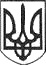 РЕШЕТИЛІВСЬКА МІСЬКА РАДАПОЛТАВСЬКОЇ ОБЛАСТІВИКОНАВЧИЙ КОМІТЕТ РІШЕННЯ24 січня 2020 року                                                                                            № 12Про поховання самотнього гр. Мирного В.О. 	Відповідно до статті 34 Закону України „Про місцеве самоврядування в Україні”, та згідно листа директора комунального некомерційного підприємства  “Решетилівська центральна районна лікарня Решетилівської районної ради Полтавської області” №01.1-16/58 від 24.01.2020 року про смерть самотнього громадянина Мирного Віктора Олександровича, виконавчий комітет Решетилівської міської радиВИРІШИВ:	Відділу бухгалтерського обліку, звітності та адміністративно-господарського забезпечення виконавчого комітету міської ради (Момот С.Г.) здійснити перерахування коштів в сумі 4435 гривень суб’єкту господарювання ФОП “Соляник Іван Іванович” за надані ритуальні послуги на поховання самотнього Мирного Віктора Олександровича, померлого 23.01.2020 року,  який зареєстрований за адресою: вул. *****, **, квартира **, місто ***** ***** області.Заступник міського голови						Ю.С. ШинкарчукМомот Д.С. 21967